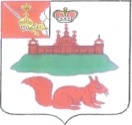 МУНИЦИПАЛЬНОЕ СОБРАНИЕКИЧМЕНГСКО-ГОРОДЕЦКОГО МУНИЦИПАЛЬНОГО РАЙОНА ВОЛОГОДСКОЙ ОБЛАСТИРЕШЕНИЕс. Кичменгский ГородокОб обеспечении экологической безопасности граждан в Кичменгско-Городецком муниципальном районе и сохранении природных систем.Заслушав и обсудив доклад инспектора по природным ресурсам и охране окружающей среды Управления сельского хозяйства Пескова К.П. «Об обеспечении экологической безопасности граждан в Кичменгско-Городецком муниципальном районе и сохранении природных систем» «Муниципальное Собрание РЕШИЛО:Информацию «Об обеспечении экологической безопасности граждан в Кичменгско-Городецком муниципальном районе и сохранении природных систем» принять к сведению (информация прилагается).Председатель Муниципального Собрания                           Л.Н.ДьяковаИНФОРМАЦИЯОб обеспечении экологической безопасности граждан в Кичменгско-Городецком муниципальном районе и сохранении природных системЭкологическая безопасность – это состояние защищенности природной среды и жизненно важных интересов человека от возможного негативного воздействия хозяйственной и иной деятельности, чрезвычайных ситуаций природного и техногенного характера, их последствий.Основные функции района по обеспечению экологической безопасности.Определение основных направлений охраны окружающей среды на территории Кичменгско-Городецкого муниципального района;Формирование нормативно-правовой базы в сфере природопользования и охраны окружающей среды в пределах компетенции органов местного самоуправления;Организация разработки и реализации экологических программ и проектов на территории района;Организация и осуществление экологического контроля объектов производственного и социального назначения на территории района, за исключением объектов, экологический контроль которых осуществляют федеральные органы государственной власти;Координация деятельности предприятий и учреждений по утилизации и переработки промышленных и бытовых отходов;Организация и осуществление мониторинга окружающей среды (муниципального экологического мониторинга) на территории района;Осуществление обработки и анализа информации о качестве окружающей среды, количестве и составе выбросов, сбросов загрязняющих веществ, образовании, использовании и размещении отходов производства и потребления на территории района;Обеспечение населения, органов местного самоуправления района достоверной информацией о состоянии окружающей среды на территории района;Участие в экологическом просвещении и образовании населения;Мониторинг проводимых мероприятий особо охраняемых природных территорий (ООПТ) и подготовка предложений по созданию и обеспечению охраны особо охраняемых природных территорий местного и областного значения;Мониторинг эффективного использования лесных ресурсов района.Мероприятия по предотвращению загрязнения отходами производства и потребления.За последние несколько месяцев по данному направлению проведен следующий объем работ:- проанализирована текущая ситуация по объектам ТКО и несанкционированным свалкам на территории района. Выявлены проблемные участки;Исходя из полученной информации, а также с учетом географического расположения, удаленности населенных пунктов от районного центра и количестве населения- разработана оптимальная схема размещения объектов ТКО. Данная схема утверждена постановлением администрации Кичменгско-Городецкого муниципального района № 688 от 21 октября 2015 года.Схема включает в себя:Полигон ТКО – расположенный  по адресу (местоположение): Вологодская область, Кичменгско-Городецкого район, примерно в 1050 метрах по направлению на северо-восток от н.п.деревни  Красавино-1, площадь – 1,6 гаПлощадка накопления ТКО (ПНО-1) –расположенная по адресу (местоположение): Вологодская область, Кичменгско-Городецкого район, примерно в 300 метрах от границы н.п. деревни Сирино по направлению на восток, кадастровый №35:17:0202011:6, площадь – 1 гаПлощадка накопления ТКО (ПНО-2) –расположенная по адресу (местоположение): Вологодская область, Кичменгско-Городецкого район, примерно в 900 метрах от н.п. деревни Порядневщина по направлению на юго-запад, кадастровый № 35:17:0510044, площадь – 0,4 гаПлощадка накопления ТКО (ПНО-3) –расположенная по адресу (местоположение): Вологодская область, Кичменгско-Городецкого район, примерно в 2500 метрах от н.п. села Н. Енангск по направлению на н.п. поселок Югский; примерная площадь – 3,33га.Так же управлением сельского хозяйства проведена работа по разработке перечню площадок под утилизацию и переработку отходов лесопиления на территории района. Работа велась одновременно по нескольким проблемным точкам, а именно:- свалка горбыля и опилок вблизи деревни Маслово. Поле, на котором расположена свалка (29 га) будет включено в перечень площадок под утилизацию и переработку отходов лесопиления. Также для решения этой задачи зарезервирован участок площадью 1,7 га расположенный по левой стороне дороги Падерино – Барболино;- несанкционированная свалка горбыля и опилок в поселке Югском, на выезде из поселка участок площадью 3,2 га (земли промышленности), поставленный на кадастровый учет будет задействован для решения этой задачи.Для решения вопроса утилизации и переработки отходов лесопиления были зарезервированы следующие земельные участки:- земельный участок площадью 1,3 га, расположенный по правой стороне авто дороги Кичменгский Городок – Косково после поворота на деревню Буртаново;- земельный участок площадью 0,7 га, расположенный по правой стороне дороги от деревни Замостовица по направлению в деревню Слобода;- земельный участок площадью 6,9 га, расположенный вблизи деревни Пахомово по правой стороне дороги Нижний Енангск – Верхняя Ентала;- земельный участок площадью 7 га, расположенный по правой стороне дороги Нижний Енангск – Олятово, примерно в 500 метрах от н.п. Нижний Енангск.По выделению земли под площадки накопления ТКО и под утилизацию и переработку отходов лесопиления активно сотрудничаем с главным архитектором района и с комитетом по управлению муниципальным имуществом.Мероприятия, направленные на организацию отлова, содержания и дальнейшего использования безнадзорных животных на территории района осуществляются на основании постановления правительства вологодской области от 19 марта 2012 года № 215 «Об организации отлова, содержания и дальнейшего использования безнадзорных животных».Совместно с администрациями поселений в настоящее время принимаются меры по регулированию численности безнадзорных животных и по недопущению нападения бродячих животных на граждан района. Данные действия не так эффективны и пока не приносят желаемого результата по ряду объективных причин, а именно:- отсутствие на территории района специализированного питомника для безнадзорных животных;- недостаток денежных средств на отлов и дальнейшее содержание безнадзорных животных;- отсутствие законного представителя или организации, которая имела бы право на осуществление отлова, содержания и дальнейшего использования безнадзорных животных.Также хотелось бы отметить что на основании Федерального закона от 30 марта 2015 года № 64-ФЗ «О внесении изменений в статью 26.3 Федерального закона «Об общих принципах организации законодательства (представительных) и исполнительных органов государственной власти субъектов Российской Федерации» и статьи 14.1 и 16.1 Федерального закона «Об общих принципах организации местного самоуправления в Российской Федерации» органам местного самоуправления предоставлено право на осуществление мероприятий по отлову и содержанию безнадзорных животных, обитающих на территории поселения и городского округа, за счет доходов местных бюджетов. В связи с этим Управление сельского хозяйства неоднократно обращалось к администрациям поселений с вопросом о выделении денежных средств на отлов безнадзорных животных. На что положительного ответа не последовало.Управлением сельского хозяйства разработан алгоритм действий по решению данной проблемы на территории района:Во-первых, найти организацию на территории района, которая бы занялась ведением данного вопроса и которая бы обучила своего сотрудника в специализированном учреждении для отлова бродячих животных.Во-вторых, администрации района заключить контракт на отлов безнадзорных животных с этой организацией.Организации в свою очередь необходимо выдать удостоверение специалисту по отлову животных и организовать на территории района питомник для временного содержания животных.В-третьих, с целью информирования населения о ловле животных и дальнейшем их месторасположении опубликовать информацию в СМИ и на сайте администрации района.В-четвертых, что касаемо дальнейшего использования отловленных безнадзорных животных, после вакцинации против бешенства и стерилизации животные выпускаются на волю, а также они могут быть возвращены владельцам либо переданы новым владельцам по их заявлениям с соблюдением требований гражданского законодательства. Сведения о способе использования отловленного безнадзорного животного заносятся в регистрационную карточку, которая заводится на каждого животного.И, наконец, согласно п. 5.3. 215 постановления правительства вологодской области животные подлежат эвтаназии в случае их нежизнеспособности по причине болезни или травмы, а также по поведенческим показаниям, если они представляют опасность для общества.В порядке содоклада представлена информация государственного инспектора в области охраны окружающей среды Вологодской области по Кичменгско-Городецкому муниципальному району, специалиста по полномочиям в сфере охраны окружающей среды экономического отдела администрации района Ножниной Г.Е.Осуществление государственного экологического надзора, в экологической сфере деятельности и об эффективности такого контроля на территории Кичменгско-Городецкого муниципального района за 2014 год и 9 месяца 2015 года.Полномочиями по осуществлению государственного экологического контроля (надзора) орган местного самоуправления Кичменгско-Городецкого муниципального района наделён законом Вологодской области от 28.06.2006 № 1465-ОЗ «О наделении органов местного самоуправления отдельными государственными полномочиями в сфере охраны окружающей среды». В рамках реализации данного закона принято постановление администрации района от 14 октября 2006 г. № 490 "Об осуществлении отдельных государственных полномочий в сфере охраны окружающей среды", в редакции постановления  администрации от 28.04.2014 г. № 204.Государственный экологический контроль (надзор) в районе осуществляется в соответствии с ежегодным планом проверок. Все совместные проверки учтены в плане проведения плановых проверок юридических лиц и индивидуальных предпринимателей, размещённом на Интернет-сайте администрации района и согласованы с прокуратурой района и Департаментом природных ресурсов и охраны окружающей среды. Норматив количества проверок исполнения природоохранного законодательства в соответствии с выделяемыми субвенциями выполняется.Отчёт по осуществлению государственного экологического надзора представляется в Департамент природных ресурсов и охраны окружающей среды Вологодской области ежеквартально в установленные сроки.Проверки исполнения природоохранного законодательства проводятся на основании распоряжений администрации района, по результатам проверок составляются акты контрольных мероприятий. Ведётся журнал регистрации выдачи протоколов и постановлений по делам об административных правонарушениях в области охраны окружающей среды, журнал регистрации выдачи предписаний об устранении нарушений природоохранного законодательства.Общее количество юридических лиц, индивидуальных предпринимателей, деятельность которых подлежит государственному контролю (надзору), со стороны контрольного органа - 182 человека.Общее количество проверок, проведённых в отношении юридических лиц, индивидуальных предпринимателей за 2014 год и 9 месяцев 2015 года - 90 проверок: в том числе плановых - 21, внеплановых проверок - 69. Составлено 90 актов проверок и 80 протоколов по статьям 8,1, 8,2, 8,5, 8,41, 19,5 Кодекса Российской Федерации об административных правонарушениях, по ст. 3,5 Закона Вологодской области от 08.12.2010 № 2429, по итогам проведения которых по фактам выявленных нарушений возбуждены дела об административном правонарушении. Выписано 58 предписаний по устранению выявленных в результате проверки нарушений законодательства в области охраны окружающей среды.Общее количество выездных проверок – 48, в том числе плановые - 21, совместные с Департаментом природных ресурсов - 1, по требованию районной прокуратуры- 26. Общее количество документарных проверок - 69, в том числе по основаниям проведения внеплановых проверок: в рамках исполнения предписаний, выданных по результатам проведенной ранее проверки. Выполнено предписаний за истекший период- 31.  Результаты осуществления государственного экологического надзора на территории Кичменгско-Городецкого муниципального района в 2013 году, 2014 году и за 9 мес. 2015 годаПроверки проводились по осуществлению регионального государственного экологического надзора в части регионального государственного надзора в области охраны атмосферного воздуха, в части регионального государственного надзора в области обращения с отходами и по перечислению платежей за негативное воздействие на окружающую среду.В сфере торговли выявлены нарушения природоохранного законодательства:- не установлены нормативы выбросов вредных (загрязняющих) веществ в атмосферный воздух и вредных физических воздействий на атмосферный воздух. - не получены разрешения на выброс вредных (загрязняющих) веществ в атмосферный воздух и разрешение на вредное физическое воздействие на атмосферный воздух.требование ст. 12 и ст.  14 Федерального закона РФ от  04.05.1999 г. № 96-ФЗ "Об охране атмосферного воздуха".При проверках в отношении индивидуальных предпринимателей, которые занимаются лесозаготовкой и распиловкой древесины не всегда ведётся учёт в области обращения с отходами по форме таблиц, прилагаемых к Порядку учёта в области обращения с отходами (приказ МПР РФ от 01.09.2011 № 721 «Об утверждении порядка учёта в области обращения с отходами»), или журналы не доработаны. Требование п. 1 ст. 19 закона РФ от 24.06.1998 № 89- ФЗ «Об отходах производства и потребления».  Свидетельство (сертификат) на право работы с отходами 1-4 класса опасности имеют не все предприниматели и юридические лица. Требование ст. 15 Федерального закона от 24.06.1998 № 89 ФЗ «Об отходах производства и потребления».Кроме того, у 80 % природопользователей - разработаны и согласованы в Управлении Росприроднадзора по Вологодской области паспорта отходов I - IV классов опасности по новой типовой форме. Постановление Правительства Российской Федерации от 16.08.2013 № 712 "О порядке проведения паспортизации отходов I - IV классов опасности (вступил в силу с 01.08.2014)- Проведена инвентаризация образующихся отходов и объектов их размещения.ст. 11.18 Закона РФ от 24.06.1998 № 89 ФЗ, ст. 23, 24 Закона РФ от 10.01.2002  № 7-ФЗ.В 2014 году и за 9 месяцев 2015 года отправлено 42 протокола об административных правонарушениях в области охраны окружающей среды в Департамент природных ресурсов и охраны окружающей среды Вологодской области. Департаментом все протокола рассмотрены, вынесено 39 постановлений о назначении административного наказания и 3 постановления о прекращении производства по делу об административном правонарушении. Общая сумма наложенных административных штрафов всего - 258 тыс. рублей.Общая сумма уплаченных (взысканных) административных штрафов всего - 225 тыс. рублей.Отправлено 38 протоколов об административных правонарушениях в области охраны окружающей среды мировому судье участок № 50. Мировым судом все дела рассмотрены, вынесено 38 постановлений о назначении административного наказания.Наложено административных штрафов на должностное лицо – 39 тыс. руб. Взыскано административных штрафов- 29 тыс. руб. В соответствии с требованиями Федерального закона О внесении изменений в Федеральный закон «О защите прав юридических лиц и индивидуальных предпринимателей при осуществлении государственного контроля (надзора) и муниципального контроля» от 13.07.2015 № 246-ФЗ. плановые проверки в отношении индивидуальных предпринимателей отменены до 31 января 2018 года. Анализ и оценка эффективности государственного контроля (надзора), муниципального контроляСвоевременность проведения запланированных мероприятий по контролю в отношении юридических лиц и индивидуальных предпринимателей – в установленные сроки.Выполнение плановых и внеплановых проверок за отчётный период составляет 140,9 %.В ходе мероприятий по государственному экологическому надзору, проведённых в 2014 году природопользователями Кичменгско-Городецкого муниципального района внесено в бюджет - 273,875,85 руб. (Двести семьдесят три тысячи восемьсот семьдесят пять рублей 85 коп.) платы за негативное воздействие на окружающую среду, не внесённых по установленным законодательством срокам уплаты. В тоже время имеется задолженность по плате за негативное воздействие на окружающую среду. Общая задолженность предприятий Кичменгско-Городецкого района по плате за негативное воздействие на окружающую среду по состоянию на 30.06.2015 г.На 1 ноября 2015 года поступило в бюджет 766 тысяч рублей - 100 %;В местный бюджет 40 % - поступило - 306 тысяч 400 рублей.План платежей на 2015 год 210 тысяч.Расходы за 9 мес. 2015 года составили 208 тысяч 245 рублей.- на организацию и подведению итогов выставки "Урожай-2015" школам выделено 20 тысяч рублей;- на проведение кадастровой работы в отношении земельных участков под площадки твёрдо коммунальных отходов, утилизации и переработки  отходов лесопиления выделено ООО "Вологодские земельные ресурсы" - 75 тысяч рублей;- оплата проезда учащихся Первомайской школы на Международную научную конференцию- 7 тысяч 590 рублей;- приобретение новигатора и фотоловушки для работы - 50 тысяч 300 рублей;- Рекультивация несанкционированной свалки в с. Захарово - 12 тысяч рублей;- Рекультивация несанкционированной свалки в д. Маслово - 29 тысяч 103 рубля;- утилизация люминесцентных, энергосберегающих ламп, оргтехники, аккумуляторных батарей и прочих опасных отходов - ООО «Эколайн» г. Вологда - 14 тысяч 252 рубля.Совместно с Управлением сельского хозяйства организован сбор ртутьсодержащих отходов 1 класса опасности по детским дошкольным учреждениям, школам района, организациям с. Кичменгский Городок.На полигоне твёрдо бытовых отходов ООО «Комсервис» организован приём в утилизацию люминесцентных, энергосберегающих ламп, оргтехники, аккумуляторных батарей и прочих опасных отходов совместно с ООО «Эколайн» г. Вологда.Принимается и контролируется:- отчётность по форме 2-ТП «ОТХОДЫ» «Сведения об образовании, использовании, обезвреживании, транспортировании и размещении отходов производства и потребления. - Расчёты платы за негативное воздействие на окружающую среду.- 2- ТП «ВОДХОЗ» «Сведения об использовании воды».Проводится учёба с ИП и ЮЛ. по соблюдению природоохранного законодательства по программе «Организация работы по обращению с отходами 1-4 классов опасности», «Модуль природопользователя».Основные направления по оздоровлению окружающей среды в Кичменгско-Городецком муниципальном районеОхрана окружающей среды - новая форма взаимодействия человека и природы.Она представляет собой систему государственных и общественных мер, направленных на гармоничное взаимодействие общества и природы.Степень решения экологических проблем определяется уровнем экологической культуры в обществе.В целях объединения усилий всех заинтересованных служб, общественных организаций, населения района для обеспечения экологической безопасности, благоприятной окружающей среды администрацией района принято постановление от 10 апреля 2015 года № 193 "О проведении Дней защиты от экологической опасности". Утверждены основные направления и перспективные формы организации природоохранной деятельности под девизом "Экология - безопасность - жизнь".В ходе дней защиты и месячника охраны окружающей среды на территории района выполняется практическая природоохранная деятельность:Организация и проведение массовых мероприятий.Проходят экологические секции, субботники, марафоны, акции, обустройство родников, как дополнительных источников питьевой воды, отмечаются День Земли, Всемирный день защиты детей, Всемирный день охраны окружающей среды.В качестве центров экологического просвещения выступают библиотеки, детские сады, школы. Дает положительный результат взаимодействие с дошкольными образовательными учреждениями, школами, музеем по созданию экологоразвивающей среды, целенаправленная работа с центральной и детской библиотекой, с Домом детского творчества, с Центром традиционной народной культуры.Проведена секция на тему: «О взаимодействии органов местного самоуправления и общественности по экологическим акциям в Кичменгско-Городецком муниципальном районе. В секции принимали участие председатели первичных ветеранских организаций, члены президиума районного совета ветеранов, Управлений культуры и образования. На основании письма Департамента природных ресурсов и охраны окружающей среды Вологодской области об акции "Нашим рекам и озёрам - чистые берега" 5 и 19 июня на территории нашего района организованы и выполнены мероприятия по очистке от мусора берегов речки "Кипарица", "Юг", "Кичменга", "Енанга", "Кипшенга", "Кильченга". В акциях участвовали жители сельских поселений Енангское и Кичменгское. Большую активность проявили при участии в акциях ветераны труда муниципального образования Городецкое, представители молодёжного парламента и школьники Первомайской средней общеобразовательной школы.Ликвидировано около 80 мест несанкционированного размещения отходов и навалов мусора.Ко Дню эколога Российской Федерации ветеранами труда муниципального образования Городецкое (под руководством П.М. Лукина) были организованы и проведены субботники по наведению порядка на территории села, проведены работы по очистке придорожных полос от мусора и захламления.По подведению итогов Всероссийской акции «Дни защиты от экологической опасности-2014» подготовлено и отправлено 2 альбома с фотографиями о проделанной работе в отделение Всероссийского общества охраны природы и в отдел мониторинга и научно исследовательских работ Департамента природных ресурсов и охраны окружающей среды Вологодской области.Организована и совместно с Центром традиционной народной культуры «Пересвет» (директор Чешкова Елена Николаевна) в г. Сокол БУК СММР «Информационно-общественный и культурный цент» проведена 10-я областная выставка «Природа и мы». При подведении итогов выставки коллектив ЦТНК награждён дипломом 1 степени в номинации «Лес и человек», дипломом 2 степени в номинации «Мастер-класс» и ценные призы.Проводится совместная работа с учреждениями образования, культуры по экологическому просвещению и воспитанию:- содействие участию образовательных учреждений в областных смотрах конкурсах, экологических олимпиадах, школах практической экологии, работающих по экологической программе.Учащиеся 8 "г" класса Кичменгско-Городецкой средней общеобразовательной школы под руководством преподавателя Куриловой Ирины Геннадьевны участвовали в областном конкурсе детской рукописной книги «Удивительный мир Вологодчины».Преподаватели Косковской средней школы Шумилова Елена Алексеевна и Дурягина Ирина Александровна подготовили и провели на базе школы среди учащихся 5- 8 классов экологический урок "Сделаем вместе", с целью формирования у школьников экологической культуры в рамках проекта "ЭКОЛОГИЯ РОССИИ".Воспитатель детского сада «Буратино» Енангского поселения Усова Татьяна Николаевна приняла участие в Областном - смотре конкурсе на лучшую постановку экологического воспитания в детских дошкольных учреждениях, подготовила экологический проект на тему «Эти чудо- берёзы» и отлично выступила на 22–й Областной экологической конференции "Сохраним природную среду и культурное наследие Вологодской области", которая проходила в апреле . в г. В-Устюг. С 2007 года на базе Первомайской средней общеобразовательной школы под руководством преподавателя химии - экологии Коряковской Марины Анатольевны работает районное научное объединение экологической направленности «Юный исследователь-будущее России». Учащиеся школы принимают активное участие в Областных соревнованиях «Мир через культуру», заняли 2-е место, на Международных научных конференциях «молодые исследователи Регионам – 2 место, проект Гидроэлектростанции р. Шонга – 2 место. Также участвовали во Всероссийском Юниорском Водном конкурсе научно-исследовательских и прикладных проектов по теме: «Охрана и восстановление водных ресурсов».Озеленение.Директор Первомайской школы Голыгина Светлана Сергеевна среди учащихся организовала озеленение на территории школы и новой пристройки, высажены декоративные кустарники: клёны, спиреи и много цветов.Проведена посадка сирени и кедров на территории Центральной районной больницы. 5 октября . работники Пенсионного фонда провели озеленение посвящённое 25- летию организации. На территории бывшего военкомата, посадили декоративные кустарники "ИВЫ САМОСТРИЖКИ"Саженцы с закрытой корневой системой были предоставлены Вологодским отделением Общероссийской общественной организации "Всероссийское общество охраны природы", председателем которой является Дудко Наталья Алексеевна. Освещение хода подготовки и выполнения природоохранных массовых мероприятий в районной газете «Заря Севера». Подготовлено и опубликовано  13 зелёных страниц по экологическим мероприятиям.Районное отделение Всероссийской общественной организации ветеранов (пенсионеров) войны, труда, Вооружённых Сил и правоохранительных органов, жители нашего района, принявшие участие в экологических субботниках, марафонах, акциях, были отмечены дипломами участников и памятными подарками Законодательного собрания, Департамента природных ресурсов и охраны окружающей среды Вологодской области, Вологодским отделением Всероссийского общества охраны природы.Согласно положения об областном конкурсе на лучшее освещение природоохранной деятельности средствами массовой информации в 2014 и 2015 году, утверждённого начальником департамента природных ресурсов и охраны окружающей среды Вологодской области.  Редакция газеты «Заря Севера» ежегодно представляет на конкурс: специальные выпуски экологических страниц, подборки проблемных статей и корреспонденции, интервью, очерки и другие материалы, в которых отражена экологическая тематика.Согласно положений о VII и VIII областных фестивалях детских экологических театров «Прикоснуться к природе сердцем», утверждённых начальником Департамента природных ресурсов и охраны окружающей среды Вологодской области. В областных фестивалях экологических театров наш район в 2014 году и в 2015 году не участвовал.17 февраля 2015 года в большом зале Правительства области состоялась расширенная коллегия департамента природных ресурсов и охраны окружающей среды "Итоги природоохранной деятельности на территории области в 2014 году и задачи на 2015 год". С оценкой (рейтинга) работы по организации экологической деятельности администраций муниципальных образований за 2014 год выступил начальник департамента природных ресурсов и охраны окружающей среды Вологодской области Александр Михайлович Завгородний.По подведению итогов Всероссийской акции «Дни защиты от экологической опасности-2014» нашему району было присуждено 2 место среди районов области. По поступлению платежей за негативное воздействие на окружающую среду - 2 место. По экологическому надзору - 3 место. Доля природопользователей, имеющих разрешительные документы в сфере охраны атмосферного воздуха и водопользования - 8 место. Участие в областных мероприятиях экологической направленности- 11 место. Постановка на учёт природопользователей - 13 место. Выделение средств из районных бюджетов на реализацию экологических программ и природоохранных мероприятий- 13 место. Реализация экономически обоснованных схем размещения объектов захоронения ТБО - 18 место. Общая сумма баллов составила 96. Рейтинг за 2014 год по Кичменгско-Городецкому району - 12 место среди районов области. На основании приказа Департамента природных ресурсов и охраны окружающей среды Вологодской области от 13.02.2015 года об утверждении рейтинга муниципальных образований по итогам работы в 2014 году наш район награждён Благодарственным письмом начальника Департамента природных ресурсов и охраны окружающей среды Вологодской области за значительный прогресс и результативность в организации природоохранной деятельности.от20.11.2015№184Показатели2013 г.2014 г.9 мес. 2015 гПроведено проверок всего, в т.ч.667443плановых 13183внеплановых (в т.ч. с Департаментом природных ресурсов и ООС, совместные по требованию прокуратуры района)535640Выдано предписаний414115Составлено протоколов об административных правонарушениях495723№ п/пНаименование предприятияИННСумма задолженностиПериод, за который образовалась задолженность1ООО Агрофирма Еловино351200383533118,95.2ООО Енангск-лес353001008820572,37.3ООО Кич-Городецкий Агроснаб35120050211202,94.4ООО Шартановское35120042112604,191кв. 2013;4кв.2013 г;1 кв.2015г.5ООО Югский35120048609203,644кв. 2010;4кв.2011 г;6ИП Балуев Е.В.3512000165393969,001-3 кв.2014г.7ИП Волокитин П.А.3512001216532857,924кв.2014 г,1 кв. .8ИП Дурягин В.И.35120003682416411,80, .9ИП Надеева А.П.3530040485202701,541 кв. .10ИП Холмогоров В.А.3526003570132572,501 кв. .11ИП Чекавинская Л.В. 351200030195 29007,42, ,.ИТОГО: 124222,27